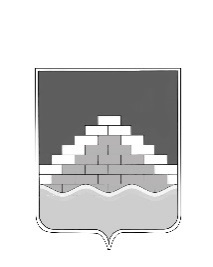 АДМИНИСТРАЦИЯ ГОРОДСКОГО ПОСЕЛЕНИЯ - ГОРОД СЕМИЛУКИСЕМИЛУКСКОГО МУНИЦИПАЛЬНОГО РАЙОНАВОРОНЕЖСКОЙ ОБЛАСТИ____________________________________________________________________ул. Ленина, 11, г. Семилуки, 396901, тел./факс (47372) 2-45-65ПОСТАНОВЛЕНИЕ12.02.2020 г.№ 45О признании утратившим силу постановления администрации городского поселения – город Семилуки от 16.07.2018 г. №344 «Об утверждении административного регламента администрации городского поселения – город Семилуки Семилукского муниципального района Воронежской области по предоставлению муниципальной услуги «Выдача разрешения на строительство»В соответствии с решением Совета народных депутатов городского поселения – город Семилуки Семилукского муниципального района Воронежской области от 17.06.2019 г. №222 «О передаче части полномочий Семилукскому муниципальному району от городского поселения – город Семилуки Семилукского муниципального района» и рассмотрев протест прокуратуры Семилукского района от 04.02.2020 г. №2-1-2020 администрация городского поселения – город Семилуки постановляет:Признать утратившим силу постановление администрации городского поселения – город Семилуки Семилукского муниципального района Воронежской области от 16.07.2018 г. №344 «Об утверждении административного регламента администрации городского поселения – город Семилуки Семилукского муниципального района Воронежской области по предоставлению муниципальной услуги «Выдача разрешения на строительство».2. Настоящее постановление вступает в силу с момента обнародования.3. Контроль за выполнением настоящего постановления оставляю за собой.И.о. главы администрации городскогопоселения – город СемилукиС.П. Жеребцов